INTERVIEW PROGRAMME FOR THE MONTH OF DECEMBER, 2018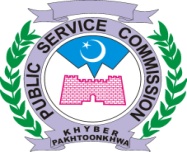 PANEL – IPANEL – IIPANEL – III( Continued…)PANEL – IVPANEL – V
DIRECTOR RECRUITMENTDECEMBER, 2018DECEMBER, 2018DECEMBER, 2018DECEMBER, 2018DECEMBER, 2018TimeNo. of Post(s)Nomenclature of Post(s)Advt. No.CandidatesDealing Suptt.MTWTHFTimeNo. of Post(s)Nomenclature of Post(s)Advt. No.CandidatesDealing Suptt.0304---10:0002Statistical Assistant in Population Welfare Department. (BPS-12) (Female Quota)03/2018S.No.18115 dailyTotal = 30Noor Muhammad--05--10:0001Statistical Assistant in Population Welfare Department. (BPS-12) (Minority Quota)03/2018S.No.18213 in allNoor Muhammad---060710:0004Stenographer in Zakat & Usher Department. (BPS-14)03/2018S.No.22915 daily09 on FridayTotal = 39Atlas Khan10----10:0004Stenographer in Zakat & Usher Department. (BPS-14)03/2018S.No.22915 daily09 on FridayTotal = 39Atlas Khan-11---10:0002Assistant Curator in Directorate of Archaeology & Museums. (BPS-16)03/2018S.No.21010 in allNoor Muhammad--12--10:0002Field Supervisor in Directorate of Archaeology & Museums. (B-16)03/2018S.No.20811 in allNoor Muhammad---13-10:0004Male Subject Specialist Statistics in E & S Education Deptt. (BPS-17) (Minority Quota)03/2018S.No.2402 in allMuhammad Aslam Mir---13-10:3003Male Subject Specialist Statistics in E & S Education Deptt. (BPS-17) (Disable Quota)03/2018S.No.2515 in allMuhammad Aslam Mir----1410:0003Director Physical Education (Male) in E & S Education Deptt: (BPS-17) (Minority Quota)03/2018S.No.2902 in allMuhammad Aslam Mir----1410:3002Director Physical Education (Male) in E & S Education Deptt: (BPS-17) (Disable Quota)03/2018S.No.3010 in allMuhammad Aslam Mir1718---10:0006Assistant in C & W Department. (BPS-16) 04/2016S.No.1215 dailyTotal = 30Noor Muhammad --19202110:0007Office Assistant in Directorate of Prosecution. (BPS-16) 03/2018S.No.11115 daily09 on FridayTotal = 39Rizwan Ullah24-26--10:0005Male Assistant Superintendent Jail in Directorate of Prisons. (BPS-14) 03/2018S.No.11013 dailyTotal = 25Rizwan Ullah---272810:0003 Assistant Administrator / District Zakat Officer in Zakat & Usher Deptt. (BPS-17) 03/2018S.No.22710 daily06 on FridayTotal = 16Atlas Khan31----10:0001Assistant in Directorate of Tourism. (BPS-16)  03/2018S.No.22305 in allNoor Muhammad DECEMBER, 2018DECEMBER, 2018DECEMBER, 2018DECEMBER, 2018DECEMBER, 2018TimeNo. of Post(s)Nomenclature of Post(s)Advt. No.CandidatesDealing Suptt.MTWTHFTimeNo. of Post(s)Nomenclature of Post(s)Advt. No.CandidatesDealing Suptt.03----10:0001Librarian in Khyber Pakhtunkhwa Public Service Commission. (BPS-17) 05/2018S.No.7505 in allNoor Muhammad -0405060710:00191Headmaster in Elementary & Secondary Education Department. (BPS-17)04/2017S.No.3915 daily10 on FridayTotal = 996Muhammad Iqbal101112131410:00191Headmaster in Elementary & Secondary Education Department. (BPS-17)04/2017S.No.3915 daily10 on FridayTotal = 996Muhammad Iqbal17181920-10:00191Headmaster in Elementary & Secondary Education Department. (BPS-17)04/2017S.No.3915 daily10 on FridayTotal = 996Muhammad Iqbal----2110:0004Headmaster in Elementary & Secondary Education Deptt. (BPS-17) (Disable Quota)04/2017S.No.4012 daily08 on FridayTotal = 20Muhammad Iqbal24----10:0004Headmaster in Elementary & Secondary Education Deptt. (BPS-17) (Disable Quota)04/2017S.No.4012 daily08 on FridayTotal = 20Muhammad Iqbal--26--10:0003Office Assistant in Labour Department. (BPS-16) 03/2018S.No.13916 in allAtlas Khan---27-10:0001Assistant Director Labour in Labour Department. (BPS-17)  03/2018S.No.13706 in allAtlas Khan---27-11:0001Office Assistant in Labour Court, Malakand Division, Swat. (Labour Deptt:) (BPS-16)03/2018S.No.14005 in allAtlas Khan----2810:0001Assistant Food Controller in Food Department. (BPS-14)03/2018S.No.5605 in allAlamzeb Khan31----10:0001Office Assistant in the Office of Advocate General. (BPS-16)03/2018S.No.14505 in allRizwan Ullah31----11:0002Assistant Grade Clerk in Police Department. (BPS-16) (Female Quota)03/2018S.No.16011 in allRizwan UllahDECEMBER, 2018DECEMBER, 2018DECEMBER, 2018DECEMBER, 2018DECEMBER, 2018TimeNo. of Post(s)Nomenclature of Post(s)Advt. No.CandidatesDealing Suptt.MTWTHFTimeNo. of Post(s)Nomenclature of Post(s)Advt. No.CandidatesDealing Suptt.030405060710:00165Male Subject Specialist English in E & S Education Department. (BPS-17)03/2018S.No.2315 daily10 on FridayTotal = 836Muhammad Aslam Mir101112131410:00165Male Subject Specialist English in E & S Education Department. (BPS-17)03/2018S.No.2315 daily10 on FridayTotal = 836Muhammad Aslam Mir171819202110:00165Male Subject Specialist English in E & S Education Department. (BPS-17)03/2018S.No.2315 daily10 on FridayTotal = 836Muhammad Aslam Mir24-26272810:00165Male Subject Specialist English in E & S Education Department. (BPS-17)03/2018S.No.2315 daily10 on FridayTotal = 836Muhammad Aslam Mir31----10:00165Male Subject Specialist English in E & S Education Department. (BPS-17)03/2018S.No.2315 daily10 on FridayTotal = 836Muhammad Aslam MirDECEMBER, 2018DECEMBER, 2018DECEMBER, 2018DECEMBER, 2018DECEMBER, 2018TimeNo. of Post(s)Nomenclature of Post(s)Advt. No.CandidatesDealing Suptt.MTWTHFTimeNo. of Post(s)Nomenclature of Post(s)Advt. No.CandidatesDealing Suptt.030405060710:0064Male Librarian in Elementary & Secondary Education Department. (BPS-17) 03/2018S.No.3116 daily10 on FridayTotal = 273Noor Muhammad101112131410:0064Male Librarian in Elementary & Secondary Education Department. (BPS-17) 03/2018S.No.3116 daily10 on FridayTotal = 273Noor Muhammad17----10:0002Male Librarian in Elementary & Secondary Education Deptt. (BPS-17) (Minority Quota)03/2018S.No.3201 in allNoor Muhammad17----10:3001Male Librarian in Elementary & Secondary Education Deptt. (BPS-17) (Disable Quota)03/2018S.No.3313 in allNoor Muhammad-1819202110:0032Female Librarian in Elementary & Secondary Education Department. (BPS-17)03/2018S.No.3415 daily10 on FridayTotal = 106Noor Muhammad24-26272810:0032Female Librarian in Elementary & Secondary Education Department. (BPS-17)03/2018S.No.3415 daily10 on FridayTotal = 106Noor Muhammad31----10:0001Female Librarian in Elementary & Secondary Education Deptt. (BPS-17) (Disable Quota)03/2018S.No.3606 in allNoor MuhammadDECEMBER, 2018DECEMBER, 2018DECEMBER, 2018DECEMBER, 2018DECEMBER, 2018TimeNo. of Post(s)Nomenclature of Post(s)Advt. No.CandidatesDealing Suptt.MTWTHFTimeNo. of Post(s)Nomenclature of Post(s)Advt. No.CandidatesDealing Suptt.030405060710:0056Male Subject Specialist History-Cum-Civics in E & S Education Department. (BPS-17)03/2018S.No.2316 daily11 on FridayTotal = 297Muhammad Aslam Mir101112131410:0056Male Subject Specialist History-Cum-Civics in E & S Education Department. (BPS-17)03/2018S.No.2316 daily11 on FridayTotal = 297Muhammad Aslam Mir171819202110:0056Male Subject Specialist History-Cum-Civics in E & S Education Department. (BPS-17)03/2018S.No.2316 daily11 on FridayTotal = 297Muhammad Aslam Mir24-26272810:0056Male Subject Specialist History-Cum-Civics in E & S Education Department. (BPS-17)03/2018S.No.2316 daily11 on FridayTotal = 297Muhammad Aslam Mir31----10:0056Male Subject Specialist History-Cum-Civics in E & S Education Department. (BPS-17)03/2018S.No.2316 daily11 on FridayTotal = 297Muhammad Aslam Mir